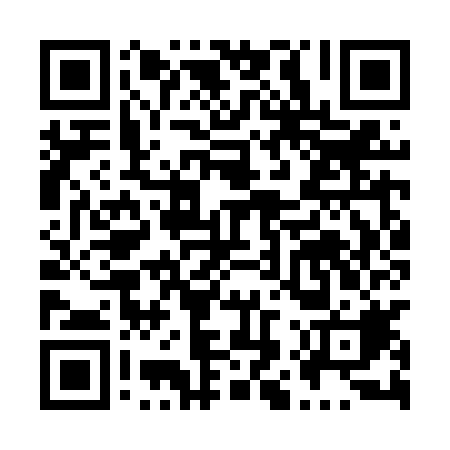 Ramadan times for Sklad Solny, PolandMon 11 Mar 2024 - Wed 10 Apr 2024High Latitude Method: Angle Based RulePrayer Calculation Method: Muslim World LeagueAsar Calculation Method: HanafiPrayer times provided by https://www.salahtimes.comDateDayFajrSuhurSunriseDhuhrAsrIftarMaghribIsha11Mon4:024:025:5011:383:345:285:287:0912Tue4:004:005:4811:383:355:295:297:1113Wed3:583:585:4611:383:365:315:317:1214Thu3:553:555:4411:373:385:325:327:1415Fri3:533:535:4111:373:395:345:347:1616Sat3:513:515:3911:373:405:365:367:1817Sun3:483:485:3711:373:425:375:377:1918Mon3:463:465:3511:363:435:395:397:2119Tue3:433:435:3311:363:445:405:407:2320Wed3:413:415:3111:363:455:425:427:2521Thu3:393:395:2811:353:475:435:437:2722Fri3:363:365:2611:353:485:455:457:2923Sat3:343:345:2411:353:495:475:477:3024Sun3:313:315:2211:353:505:485:487:3225Mon3:293:295:2011:343:525:505:507:3426Tue3:263:265:1711:343:535:515:517:3627Wed3:243:245:1511:343:545:535:537:3828Thu3:213:215:1311:333:555:545:547:4029Fri3:183:185:1111:333:565:565:567:4230Sat3:163:165:0911:333:585:585:587:4431Sun4:134:136:0712:324:596:596:598:461Mon4:114:116:0412:325:007:017:018:482Tue4:084:086:0212:325:017:027:028:503Wed4:054:056:0012:325:027:047:048:524Thu4:034:035:5812:315:037:057:058:545Fri4:004:005:5612:315:047:077:078:566Sat3:573:575:5412:315:057:097:098:587Sun3:553:555:5212:305:077:107:109:008Mon3:523:525:5012:305:087:127:129:029Tue3:493:495:4712:305:097:137:139:0410Wed3:463:465:4512:305:107:157:159:06